2022-23 CINDERELLA PRELIMINARY PAGEANT ENTRY FORM 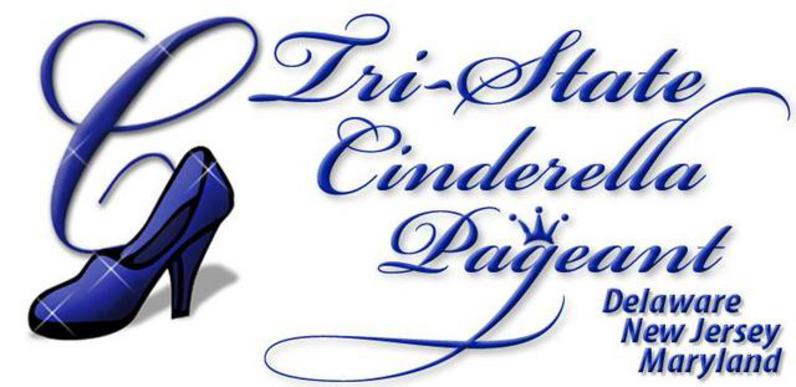 Welcome to Cinderella, one of the largest and most prestigious youth development programs of its kind. Cinderella is entering its 47th year and has given thousands of dollars in scholarships and prizes! Come and experience the best in natural pageantry!REGISTRATION AT ALL PRELIMINARIES START AT 2:00PFOLLOWED BY WORKSHOP AT 2:30PLocal/State Director: Amanda Pollard (302)244-8570decindypageant@gmail.comDon’t miss your chance to qualify for Tri-State State 2023 and Join us for a year of Fun! It’s Magic.....Cinderella Magic!Contestants compete in the following events.... Photogenic: Please bring one picture (typically head and shoulders) that shows the photogenic qualities of your child. They will be returned and can be any size up to 8X10, color or black and white. Name & age should be on back of photo. Interview/Baby Playtime: Cinderella participants will participate in a “closed” interview in a private room with the judges, where contestants wear simple, tailored dresses and interview one at a time. The babies (0-2 yrs) will have Playtime with the judges instead and can bring one chaperone (dress is casual). This phase of competition is designed for the judges to get to know the contestants a little better and to get to see them up close. Babies will be taken back in small groups and are allowed to bring in 1 toy of their choice. Partywear Modeling: Contestants will model one at a time in their formal wear (street length, Easter type dresses for ages 0-12; full-length formals for 13 and up. Babies will model with a chaperone. Modeling is simple and will be taught onstage during a free workshop held onstage right before the pageant. Casual Wear Modeling: For young ladies ages 3-29 only at the preliminary level (Babies compete in this event at State only). Casual outfits, pants, dresses, shorts, and skirts are all appropriate (contestants do not generally wear jeans, and no hats or props allowed). Contestants will state their name, age and hometown while onstage. Talent/Tot Personality: Young ladies ages 7-29 are required to compete in Talent competition. They may sing, dance, cheer, tumble, read a poem, play an instrument, etc. Time limit is 2.5 minutes. Please bring your music on a jump drive or cellphone. Turn it in to the sound table before talent. CD’s are no longer accepted. A hand-held mic and mic stand will be available. If a piano is required, the participant must bring their own. Tots (girls 3-6) do not compete in talent, but instead do a short on- stage one-on- one interview with the emcee, called “Tot Personality”. Tots will wear their party dress.OFFICIAL CINDERELLA ENTRY FORM TWO ways to enter – 1) Email this Form to decindypageant@gmail.com your local director OR 2) Enter online using our online entry form at www.tri-statecinderellapageant.com – click on Enter A Prelim Siblings will need their own forms. Only 1 entry per form please. AGE DIVISIONS – age as of September 1, 2022 (circle one): Infant (girls 0-11 mos)  Baby (girls 12-23 mos)  Tiny Tot (girls 24-35 mos) Tot (3-6 years)  Miniature Miss (7-9 years)  Miss (10-12 years)  Teen (13-17 years) Woman (18-29 years) ENTRY FEES (circle type of registration): Entry/Registration (paid by Sept. 5th)..... $75.00 **Includes the Early Bird Discount!! OR: Entry/Registration (paid after Sept. 5th) $100.00 OR: Honor Roll. ...................................................$ 50.00 Local winners who have paid their state deposit Winners Circle Honor Roll.......................$ 40.00 TOTAL DUE ................................. = Sibling Discount = $10 off second childPreliminary Pageant -_______________________ Date- ___________Name_____________________________Date of Birth_____________________________Age_____________________ as of Sept 1, 2022 ** proof of age may be requested Age Division_______________________________ (see above or ask director) Address__________________________ City___________________ State ______ Zip_______ Phone _____________________________Email_____________________________Parents Names__________________________Signature:______________________________________TO REGISTER: Email this completed form to decindypageant@gmail.comEntry Fee: $75.00 Babies Entry Fee: $100.00 Tot thru Women Sibling Discount: First child regular price -$10.00 off second child Mail entry form and $50.00 deposit to: PayPal: decindypageant@gmail.com Email: decindypageant@gmail.com Final payment and entry deadline is 14 days prior to pageant. Entry fees must be paid by paypal, cash app or money order. Entries will be taken the day of the pageant on a limited basis but must be pre-registered with the Director 48 hours in advance and a $20 late fee will apply. Cash only at the door. One adult is admitted FREE with each contestant. Amount Paid:TRI STATE CINDERELLA PRELIMINARY PAGEANT RELEASE FORM As a parent (legal guardian) of the participant at the Tri State Cinderella Preliminary Pageant, I do hereby agree to abide by the rules and regulations, directives and provisions for winners and contestants as set forth in the official Cinderella Staging Handbook, and by International Productions & Publications, Inc. I agree to hold International Productions & Publications, Inc. and/or the Cinderella Scholarship Pageant, its directors and staff members harmless of any damages or liabilities due to theft, accident or injury during or resulting from me or my child’s participation in the Tri State Cinderella Preliminary Pageant. I also accept full responsibility for the regulation of hours and personal activities of the participant. I understand and agree that should war, an act of God (such as hurricane, fire, tornado or any other natural disaster) or an act of Man beyond the control of the Pageant (such as terrorist threat or activity) because of cancellation of the pageant that said pageant will be cancelled without benefit of any refund: however, the pageant will be scheduled at another time and location. I also confirm that all of the enclosed information and forms are true and correct to the best of my knowledge. FURTHERMORE I hereby state that I have read and understood the rules and regulations governing the payment of scholarship awards and all other prizes and awards. I affirm that all of the information I have provided, including birthdate and place of residence, to be correct and true to the best of my knowledge.Signature : ____________________________________________ 	Date: _______________________